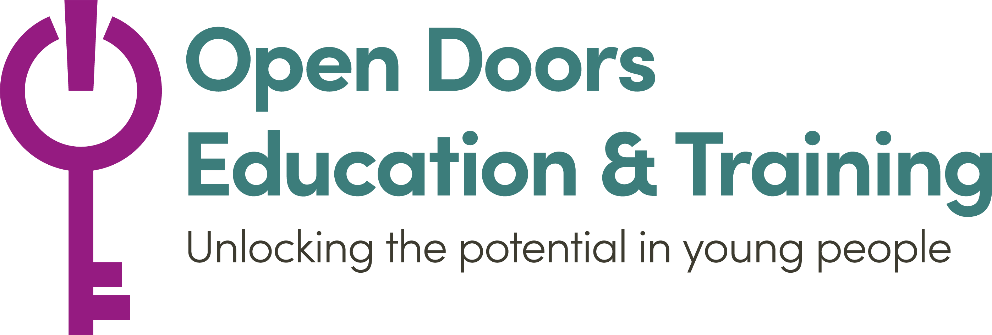 Open Doors Education & TrainingApplication formPersonal DetailsEducationWhich project are you interested in?IT NeedsAvailability How did you hear about this programme?Why do you want to do this Programme?Once completed, please email to info@odet.org.uk Student NameAgeDate of BirthGender (please circle)female – male – other – prefer not to sayEthnicityDo you have any conditions or concerns which may require individual planning?AddressEmail AddressMobile Phone NumberEmergency Contact NameEmergency Contact NumberWhat days and times are the best time to contact you?Last time in formal educationCatch-up Programme Functional Skills for NEETCareer Advice & Employability Skills   OtherAccess to a laptop or tablet?Broadband internet?Smart Phone?MondayTuesdayWednesdayThursdayFridayAMPM